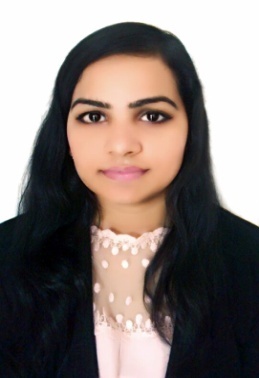 SHWETA 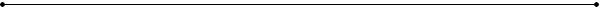 C/o-Mobile no.: - +971505891826 (UAE), Email: shweta.344630@2freemail.com Looking for an opportunity into a world class, highly professional organization with challenging and competitive environment, where my capabilities, hard work, sincerity get recognized.CAREER CONSPECTUSWorked  with AUSTIN SHIPPING AND FREIGHT FORWARDING COMPANY, as an Assistant Accounts/Admin.Expertise in  accounts payables, accounts receivables, payroll administration & bank reconciliation and coordination with customers.Detail oriented and organized with strong problem solving skills and exemplary attention to details.Respected team player who is willing to do whatever is necessary to get the job done.Thrive in deadline-driven Environments.TECHNICAL SKILLSAdept to work on MS Office ( MS Excel,MS Word & MS Power Point ) & FOCUS Software. EMPLOYMENT CHRONICLEFrom 1st Sep 2014 to Oct 2016 worked  at AUSTIN SHIPPING AND FREIGHT FORWARDING COMPANY, Dubai as an Accounts/Admin AssistantA company established with sophisticated technology to provide international freight forwarding services. Their business encompasses cargo consolidation and door to door; port to port, sea freight & air freight forwarding" Accountabilities:Invoicing Preparation of different vouchersMaking entries for all transactions Internal  Auditing of transactionsCustomer follow up for paymentsBusiness correspondenceMaking payments for creditors and all business expenseDaily Reporting on Accounts receivables & PayablesHandling Cash, Petty Cash, Managing Banking operations Reconciliation of Bank statementPayroll  and making salary statements etc.Preparation of final settlement for employeesVarious reports,  when required by Top Management for proper and timely decision making.STRENGTHSAbility to grasp new concepts quickly Honesty and positive thinking. Hard working & dedication to work. Comprehensive problem solving abilities Good time management abilities Good interpersonal skill Willingness to learn and good team player INTERESTS Passionate about Dancing Acting & TheatrePlaying BadmintonPROJECTS UNDERTAKENCertificate of SIP (Student Induction Program) from NIIT, Jodhpur, Rajasthan, India.                                       Certificate of C.C.T (Compulsory Computer Training) from NIIT, Jodhpur,Rajasthan,India.SCHOLASTICSPursuing Masters degree in commerce(M.COM) from I.G.N.O.U,India.Pursuing with CS (Company Secretary ) executive level from ICSI,India.Bachelor degree in commerce (B.COM) from Jai Narayan Vyas University,Jodhpur,Rajasthan,India in the year 2014.Senior Secondary Exam from Holy Spirit School (RBSE),Jodhpur,Rajasthan,India in 2011.Secondary Exam from St. John Sr.Sec. School (RBSE) ,Jodhpur,Rajasthan,India in 2009.PERSONAL VitaeDate of Birth		:	8th March, 1994Sex 			: 	FemaleNationality		:	IndianMarital Status	:	SingleLanguage known	:	English, and HindiDECLARATION Hereby declare that the above written particulars are true to be the best of my Knowledge and belief.